На основании приказа главного управления по образованию Минского облисполкома «О проведении областного фестиваля художественного творчества «Майский фест» от 12.03.2024 № 171
с целью развития художественного творчества, выявления и поддержки талантливых учащихся, гражданского и патриотического, духовно-нравственного воспитания подрастающего поколения, трансляции опыта коллективов со званием «образцовый», «народный», «заслуженный»ПРИКАЗЫВАЮ:Государственному учреждению образования «Молодечненский центр творчества детей и молодежи «Маладзик» (Устюшенко Н.П.) организовать и провести районный этап областного фестиваля художественного творчества «Майский фест» (далее – фестиваль) с 18 марта по 20 апреля 2024 года согласно утвержденному порядку проведения (прилагается).Руководителям учреждений образования обеспечить:необходимые условия для участия в фестивале;качественную подготовку конкурсных номеров.Государственному учреждению образования «Гимназия-колледж искусств г. Молодечно» (Рушук И.Г.) обеспечить выполнение необходимых организационных мероприятий, связанных с подготовкой и проведением районного этапа областного фестиваля художественного творчества «Майский фест» 20 апреля 2024 года.Руководителям государственного учреждения образования «Гимназия № 6 г. Молодечно» (Хандецкая А.А.), государственного учреждения образования «Гимназия № 10 г. Молодечно»
(Комкова Т.Г.), государственного учреждения образования «Гимназия-колледж искусств г. Молодечно» (Рушук И.Г.) создать необходимые условия для проведения областного фестиваля художественного творчества «Майский фест» (финала) по вокальному творчеству
29 апреля 2024 года.Контроль за исполнением приказа возложить на заместителя начальника управления по образованию Молодечненского райисполкома Лозовик Т.В.Начальник управления               подпись            	          Л.В.КохановскаяГриб 774031Устюшенко 500501Гулецкая 580419УТВЕРЖДЕНОПриказ начальника управления по образованию Молодечненского райисполкома13.03.2024 № 187Порядок проведения районного этапа областного фестиваля художественного творчества «Майский фест»1. Общие положения1.1. Районный этап областного фестиваля художественного творчества «Майский фест» (далее – фестиваль) проводится с целью развития художественного творчества, выявления и поддержки талантливых учащихся, гражданского и патриотического, духовно-нравственного воспитания подрастающего поколения, трансляции опыта коллективов со званием «образцовый», «народный», «заслуженный».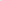 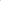 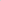 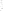 1.2. Задачами фестиваля являются: популяризация художественного творчества; повышение художественного уровня, исполнительского мастерства и сценической культуры творческих коллективов; выявление ярких самобытных авторов и исполнителей, оказание им поддержки в дальнейшей самореализации; содействие обмену творческими достижениями; сохранение и развитие народных традиций.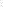 1.3. Организаторами фестиваля является управление
по образованию Молодечненского райисполкома и государственное учреждение образования «Молодечненский центр творчества детей
и молодежи «Маладзик».1.4. Участниками фестиваля являются учащиеся объединений
по интересам и творческие коллективы учреждений общего среднего 
и дополнительного образования детей и молодежи.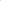 1.5. Фестиваль проводится по следующим номинациям: 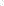 хореографическое творчество; вокальное творчество; фольклорное творчество; инструментальная музыка.2. Требования к участникам фестиваля2.1. Номинация «Хореографическое творчество» (народный сценический танец, народный стилизованный танец, эстрадный танец, бальный танец, современная хореография, детский танец).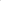 Коллективы и исполнители представляют одну постановку 
в одном из жанров хореографии. Продолжительность номера не должна превышать четырех минут.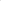 Коллективы и исполнители оцениваются по трем возрастным категориям: 6-9 лет, 10-13 лет, 14-18 лет.2.2. Номинация «Вокальное творчество» (народное и эстрадное пение).Могут участвовать солисты-вокалисты, авторы-исполнители и вокальные ансамбли, представленные дуэтами, трио, квартетами и ансамблями до 12 человек, хоровые коллективы. Исполнители представляют одно произведение. Продолжительность номера –
до четырех минут. Выступление сопровождается фонограммой «минус». Допускается использование бэк-вокала для сольных исполнителей.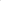 Солисты-вокалисты, вокальные ансамбли, хоровые коллективы    оцениваются по трем возрастным категориям: 6-9 лет, 10-13 лет,                14-18 лет.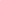 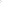 2.3. Номинация «Фольклорное творчество» (вокальные, вокально-хореографические, инструментальные фольклорные коллективы).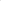 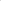 Количество участников одного коллектива до 25 человек. Вокальные и вокально-хореографические коллективы выступают
в сопровождении инструментальной группы (до 7 человек, использование фонограмм не разрешается). Продолжительность номера – до семи минут. Приветствуется исполнение произведений, отражающих региональные традиции.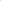 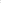 Коллективы оцениваются по следующим возрастным категориям: 6-12 лет, 13-18 лет, смешанный состав.2.4. Номинация «Инструментальная музыка» (оркестры
и ансамбли духовых инструментов, оркестры и ансамбли народных инструментов, эстрадные ансамбли).Инструментальные коллективы представляют программу общим временем звучания до 8 минут (2 произведения). Количество участников: оркестр – до 30 человек, ансамбль – до 12 человек.
В составе детских оркестровых коллективов допускается участие педагогов: не более 15 % от общей численности участников коллектива.Инструментальные коллективы оцениваются по трем возрастным категориям: 8-13 лет, 14-18 лет, коллектив педагогов. 3. Условия проведения фестиваля3.1. Районный этап областного фестиваля художественного творчества «Майский фест» проводится в два этапа:1-й этап – отборочный, проходит в заочной форме (онлайн)
с 10 по 17 апреля 2024 года. Для участия в фестивале необходимо до 10 апреля 2024 года предоставить заявку (приложение) и ссылку на видео конкурсного номера на электронный адрес maladzik@uomrik.gov.by с пометкой («Майский  фест», для Гулецкой О.А.). 2-й этап – финал конкурса будет проходить 20 апреля 2024 года
в государственном учреждении образования «Гимназия-колледж искусств г. Молодечно». 3.2. Внимание! Коллективы со званием «образцовый», «народный», «заслуженный» готовят конкурсные номера для участия
в областном этапе фестиваля без прохождения районного этапа. Заявку необходимо предоставить до 17 апреля 2024 года на электронный адрес maladzik@uomrik.gov.by с пометкой («Майский фест», для Гулецкой О.А.).3.3. Критерии оценки выступлений:уровень исполнительского мастерства; соответствие репертуара возрастным особенностям исполнителей; артистизм, музыкальность, выразительность; сложность репертуара и аранжировки; постановка номера и его оригинальность; сценическая культура; костюмы и реквизит. 3.4. Для подведения итогов конкурса назначается жюри из числа независимых специалистов. Победители награждаются дипломами управления по образованию  в каждой номинации и продолжают участие в областном фестивале художественного творчества «Майский фест».Приложение Заявка на участие в районном этапе областного фестиваля художественного творчества «Майский фест»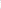 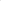 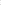 Номинация:Маладзечанскі  раённывыканаўчы  камітэтУПРАЎЛЕННЕ  ПА  АДУКАЦЫІМолодечненский  районный исполнительный  комитетУПРАВЛЕНИЕ ПО ОБРАЗОВАНИЮЗАГАД13.03.2024  № 187г. МаладзечнаПРИКАЗг. МолодечноО проведении районного этапа областного фестиваля художественного творчества «Майский фест»№Исполнитель (фамилия, имя),коллективУОНаправление номинации, возрастная категорияНазвание номера, авторы произведенияФИО (полностью) руководителя, контактный телефон